31.12.2020по01.12.2020ED605048№МАГИКА (серия А, Б, Д, Е)Прибор учета:Объект:Наименование:cВедомость учета параметров потребления теплаИнтернет,  Адрес объекта:Договор №ID №34694"Алматы жылу жүйесі"ЖШСТОО"Алматинские тепловые сети"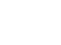 
ДатаТеплота (ГКал)Масса (т)Температура (ºС)ВремяQотопQгвсQ общ.M1M2Мп=М1-М2T1T2 раб.(ч)01.12.209,090,399,47247,063241,7955,26783,29845,69124,0002.12.209,200,239,43246,786243,6913,09683,43445,64824,0003.12.208,580,479,05254,295247,9226,37383,63649,02324,0004.12.208,340,298,63253,945249,9394,00683,61950,25724,0005.12.208,670,168,83258,439256,3242,11583,53849,70624,0006.12.208,780,138,91254,967253,1781,78983,36248,67124,0007.12.209,240,229,45254,144251,1732,97083,46946,68124,0008.12.209,390,239,63252,252249,0723,18083,61345,87924,0009.12.209,440,249,68250,958247,7003,25783,67445,55924,0010.12.209,170,309,46251,100247,0764,02483,52646,39124,0011.12.209,590,249,83260,224256,9413,28283,41046,07424,0012.12.209,780,149,93260,729258,7681,96283,62845,81424,0013.12.2010,040,1710,21264,215261,9442,27183,50745,14824,0014.12.2010,880,1411,02279,531277,6891,84283,52744,32224,0015.12.2011,500,1111,61299,450297,9961,45583,66045,01324,0016.12.2011,450,0711,52313,546312,5700,97683,46346,81724,0017.12.2011,440,0511,49315,578314,8440,73383,45147,11724,0018.12.2011,380,0411,43319,146318,5610,58583,42847,68024,0019.12.2010,900,0610,97322,753321,8790,87483,60449,71924,0020.12.209,490,119,60267,738266,1781,56083,39647,50824,0021.12.209,310,189,49242,885240,4302,45583,31144,56524,0022.12.209,500,219,71239,804236,9032,90183,26543,15124,0023.12.2010,840,1010,95291,446290,0761,37184,92847,35124,0024.12.2011,070,1011,17315,111313,7731,33786,40251,13424,0025.12.2010,920,1011,02317,121315,8511,27086,61252,02524,0026.12.2010,780,0910,87322,076320,9531,12286,53152,95924,0027.12.2010,810,0810,89321,594320,5421,05286,46752,76924,0028.12.2010,940,1511,09314,419312,4821,93686,47051,46824,0029.12.2010,170,2110,38272,202269,4582,74486,35148,48024,0030.12.209,650,139,78254,224252,4771,74786,25547,99724,0031.12.209,770,219,98254,990252,2412,74886,23847,49924,00Представитель обслуживающей организации:Ответственный за учет тепловой энергии:т72,303Всего к оплате за потери воды                                                             Мп =Гкал315,481Всего к оплате с учетом теплопотерь                              Qп + Qпотерь  =Гкал0,000Теплопотери на участке от границы раздела до узла учета Qпотерь =Итого310,125,36315,488572,7318500,42772,30384,29347,681744,00154Отчет подготовлен в системе ЛЭРС УЧЕТ (www.lers.ru). Отпечатан:Дата ВремяМ1M2Q01.01.2021   00:00138554,656128012,1024180,86501.12.2020   00:00129981,914119511,6723865,3848572,7428500,430315,481Показания счетчиков22.01.21 10:42:04Среднее10,00,210,2276,540274,2072,33284,29347,681744,00